Procédure de demande d’autorisation d’absence pour formation syndicale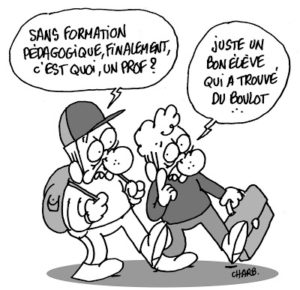 Vos droitsVous avez le droit à 12 jours maximum par an.Vous pouvez participer à plusieurs formations syndicales dans l’année et pas forcément toutes auprès de la même organisation syndicale (même si celles du Sgen-CFDT Lorraine sont top-qualité !!)Vous n’êtes pas obligé d’être syndiqué-e-. La procédureFaire un courrier de demande d’autorisation d’absence pour formation syndicale et adresser le à la DASEN sous couvert de l’IEN pour les personnels du premier degré.A défaut de réponse dans les 15 jours, le congé de formation est réputé accordé. Le bénéfice du congé ne peut être refusé que si les nécessités du fonctionnement du service s’y opposent. Les refus sont communiqués à la CAPD suivante.Modèle de courrier (à adapter selon la situation) Quel délai ?Minimum 1 mois avant !!La demande de congé pour formation syndicale est à déposer au moins un mois avant la formation, et à adresser au Chef d’Etablissement (2d degré) ou à l’IEN (1er degré).En cas de demande tardive auprès de l’administration et si vous souhaitez participer à une de nos formations syndicales, n’hésitez pas à contacter le Sgen-CFDT Lorraine.